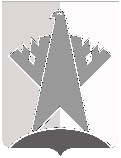 ДУМА СУРГУТСКОГО РАЙОНАХанты-Мансийского автономного округа - ЮгрыРЕШЕНИЕ«26» апреля 2022 года                                                                                                               № 209     г. СургутДума Сургутского района решила:1.	Внести в решение Думы Сургутского района от 30 мая 2011 года № 29 «О Регламенте Думы Сургутского района» следующие изменения:1) первое предложение пункта 7 статьи 22 главы II приложения к решению изложить в следующей редакции:«Депутат Думы района лично осуществляет своё право на голосование, в исключительных случаях это право депутат может доверить одному из депутатов Думы района.»;2) в пункте 4 статьи 32 главы IV приложения к решению слово «десять» заменить словом «девять»;3) пункт 1 статьи 60 главы VIII приложения к решению изложить в следующей редакции:«1. Депутатские слушания правомочны, если число участвующих в них депутатов Думы района вместе с доверенными правами на голосование отсутствующих депутатов Думы района составляет не менее 50 процентов от числа избранных депутатов Думы района.»;4) в первом предложении пункта 8 статьи 60 главы VIII приложения к решению слова «избранных депутатов Думы района» заменить словами «участвующих депутатов вместе с доверенными правами на голосование отсутствующих депутатов»;5) пункт 8 статьи 60 главы VIII приложения к решению дополнить предложением следующего содержания:«В исключительных случаях по уважительной причине (болезнь, отпуск, командировка и др.) это право депутат Думы района может доверить одному из депутатов Думы района в порядке, установленном пунктом 6 статьи 48 главы VI настоящего Регламента.».2.	Решение вступает в силу с момента подписания и распространяется на правоотношения, возникшие с 01 февраля 2022 года.Председатель Думы Сургутского района 				                                   В.А. ПолторацкийО внесении изменений в решение Думы Сургутского района от 30 мая 2011 года № 29 «О Регламенте Думы Сургутского района»